Legislative Review FormAgency:   PSB	Contact person: Dwight Dively    	Phone: 206-263-9687Ordinance 	Motion 	Proviso 	Report 	Other Civil Division Prosecuting Attorney ReviewName  Janine Joly	Version  Final				Date  5/19/2021Dept. Director or Designee Review Name  Dwight Dively	Version  Final 				Date  9/21/2021Performance Strategy & Budget Office ReviewName  Chris McGowan	Version  Final				Date  6/4/2021Technical Form/Code Reviser Review – Confirm adherence to legislative formatName  Bruce Ritzen	Version  Final				Date  5/26/2021Executive Office Review & Transmittal ApprovalName Shannon Braddock	Version Final				Date 9/29/2021ENTRANCE CRITERIA REVIEW	EXEC OFFICE (initials)   KCC CLERK Fiscal note? 	Y     NA                  Y    NA                  KC Strategic Plan reference in letter?	Y     NA                  Y    NA                  Proof read for spelling and grammar? 	Y     NA                  Y    NA                  All pertinent attachments listed/labeled?	Y     NA                  Y    NA                                  Costs identified/described in letter	Y     NA                  Y    NO                   Regulatory Note Required and Complete?       		Y     NA                  Y    NO                  Formatted/Delivered in word-searchable doc format?       	Y     NA                  Y    NA                  Potential Annexation Area (PAA) impacts identified? 	Y     NA                  Y    NO                  Advertising required? if yes, cite all pertinent code/laws.    	Y     NA                  Y    NO                  Any special circumstances affecting processing time?  	Y     NA                  Y    NO     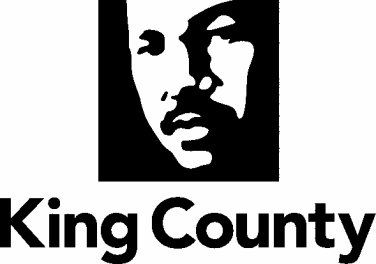 